Всероссийский конкурс экологических проектов «Волонтеры могут всё»Номинация «Вторая жизнь отходов» (проекты по раздельному сбору, утилизации отходов)Индивидуальное участиепроект«Вторая жизнь – обычной крышки»Илюшина Алина Нижегородская область, с. Дивеево2021г.Паспорт проектаПроект «ВТОРАЯ ЖИЗНЬ – ОБЫЧНОЙ КРЫШКИ»Автор проекта Илюшина Алина Алексеевна 27.05.2005г. 607320 с. Дивеево ул. Восточная д.35, тел: 8903603382, e-mail: Alina.ilyushina275@yandex.ru Цель проекта - выявить условия и способы вторичного использования пластиковых бутылок и крышек.Задачи проекта:Изучить виды пластика, химическое строение и пути разложения пластика.Выявить различные варианты утилизации и вторичной переработки пластика.Организовать сбор ПЭТ отходов в всех классах МБОУ «Дивеевская СОШ» и дальнейшую доставку в пункты приема.Разработать рекомендации по вторичному применению пластиковых бутылок и крышек.Провести тестирование.Целевая аудитория проекта: школьники и их родители.Сроки реализации проекта: 2020 – 2021 учебный годГеография проекта с. ДивеевоКраткое описание проекта              Для реализации проекта «ВТОРАЯ ЖИЗНЬ – ОБЫЧНОЙ КРЫШКИ» необходимо организовать сбор пластика ученикам МБОУ «Дивеевской СОШ», для дальнейшей доставки в пункты приема и обмена в Нижегородской области.Полиэтиле́нтерефтала́т (полиэтиленгликольтерефталат, ПЭТФ, ПЭТ, лавсан) – термопластик, наиболее распространённый представитель класса полиэфиров, известен под разными фирменными названиями. Продукт поликонденсации этиленгликоля с терефталевой кислотой (или её диметиловым эфиром); твёрдое, бесцветное, прозрачное вещество в аморфном состоянии и белое, непрозрачное в кристаллическом состоянии. Переходит в прозрачное состояние при нагреве до температуры стеклования и остаётся в нём при резком охлаждении и быстром проходе через т. н. «зону кристаллизации». Одним из важных параметров ПЭТ является характеристическая вязкость, определяемая длиной молекулы полимера. С увеличением присущей вязкости скорость кристаллизации снижается. Прочен, износостоек, хороший диэлектрик.Заглянув в интернет, я обнаружила, что: бумага разлагается в земле в течение 1 месяца, банановая кожура – 6 месяцев, шерсть – 1 год, деревянные столбы – 4 года, бумажные чашки – 5 лет, крашеное дерево – 13 лет, консервная банка – 100 лет, а пластиковая бутылка – от 500 лет до 1000 лет, а время распада стеклянной бутылки занимает 1 миллион лет. Люди уже устали от пластикового мусора, который они сами же и создают. Создание пластиковой упаковки решило множество проблем, но и породило не меньше.Существует 7 видов пластика, у каждого – своя маркировка. Обычно она выглядит как треугольник с цифрой или аббревиатурой внутри.Что можно сдать:ПЭТ (обозначен в треугольнике цифрой 1 или 01 либо аббревиатурой PET) – из него делают бутылки для напитков, моющих средств без распылителей, косметики, соусов и тд. Цвета: прозрачные, голубые, зеленые, коричневые. Не принимаем: из-под растительных масел, белого цвета, черного и ярко салатового цветов).ПНД (обозначен в треугольнике цифрой 2 или 02 либо аббревиатурой HDPE, PEHD) – обычно используется для флаконов с косметикой и упаковки бытовой химии, канистры.Пленки ПВД и стрейч прозрачные (аббревиатура LDPE) – термоусадочная пленка, пищевая пленка для обертывания продуктов, парниковая пленка и т.д.Что нельзя сдать:Пластик с маркировками 3 (ПВХ) - оконные рамы, блистеры, упаковка для таблеток, часто тортов и творога термоусадочная пленка, игрушки.5 (полипропилен) - крышки для бутылок, ведра и ведёрки, стаканчики для йогурта, упаковка линз, шуршащая пластиковая упаковка.7 (O, Other) - смесь различных пластиков или полимеры. Например, упаковка для сыра, кофе, корма для животных.ABS - кунги для пикапов, бамперы, корпуса электроинструментов и бытовой техники, канцтовары, спортивные товары, игрушки, садовый инвентарь и т.д.Любой биоразлагаемый пластик, а также фольгированную упаковку, тюбики и дой-паки (мягкие упаковки от майонеза и других соусов).Как сдавать: обязательно все вымойте и высушите, ПЭТ бутылки смять.Где используют переработанную пленку и пластики? Сфера использования переработанных пластиковых отходов обширна: от изготовления из них одежды и обуви, мебели и так далее до строительства домов.Достигнутые результаты: В анкетировании приняли участие учащиеся 5-9 классов. Участникам анкетирования были заданы вопросы. Анкетирование показало, что в семьях школьников покупают продукты в пластиковой упаковке. 90% опрошенных после использования продуктов упаковку выбрасывают. 8% опрошенных используют упаковку в быту. И только 2% «дают вторую жизнь» пластиковой упаковке, используя ее в различных творческих идеях.Сдать в Экопункт собранные бутылки и крышки по адресу: Россия, Нижний Новгород, улица Маршала Голованова, 19к3, Пн - Пт 8:00-16:00 (обед 12:00-13:00), Сб 8:00-14:00 (без обеда), Вс - выходнойПартнеры проекта: Выступают семьи учеников и их родственники.Мультипликативность проекта:          Акцию «ВТОРАЯ ЖИЗНЬ – ОБЫЧНОЙ КРЫШКИ» можно реализовывать не только школах, но и в учреждениях среднего профессионального образования. К акции можно подключать не только школьников, дошкольников, но и их родителей. По сбору пластиковых бутылок и крышек можно проводить конкурсы. Например, какая группа больше всех соберет пластикового мусора. В конце конкурса выявить победителей, вручить грамоты и памятные призы. Собранные пластиковые бутылки далее используются в реализации различных творческих идей. Для этого могут быть проведены различные мастер-классы, причем не только в своем учебном заведении, но и за его пределами. Например, инициативная группа студентов может провести мастер-класс для детей дошкольного возраста в детских садах. Также возможно открытие кружков дополнительного образования или проведение городских мероприятий. Данная акция может войти в традицию и стать ежегодной. Приложение 1АнкетаФамилия   ______________________Имя           ______________________Группа      ______________________Покупаете ли вы продукты в пластиковой упаковке?а) Даб) Нет2. Куда вы деваете пластиковую бутылку после использования?а) Выбрасываюб) Сжигаюв) Сдаю в пункт приемаг) Использую в бытуд) Использую в реализации различных творческих идейе) Другое ________________________________________3. Выбрасываете ли вы пластиковый мусор в специализированные желтые контейнеры?а) Даб) Нет4. Знаете ли вы химический состав бутылки?а) Даб) Нет5. Задумывались ли вы о проблеме загрязнения окружающей среды пластиковым мусором?а) Даб) Нет6. Хотели бы вы принять участие в акции «Вторая жизнь пластиковой бутылки» и научиться использовать пластиковые бутылки в реализации различных творческих идей?а) Даб) НетПриложение 2Правильный выбор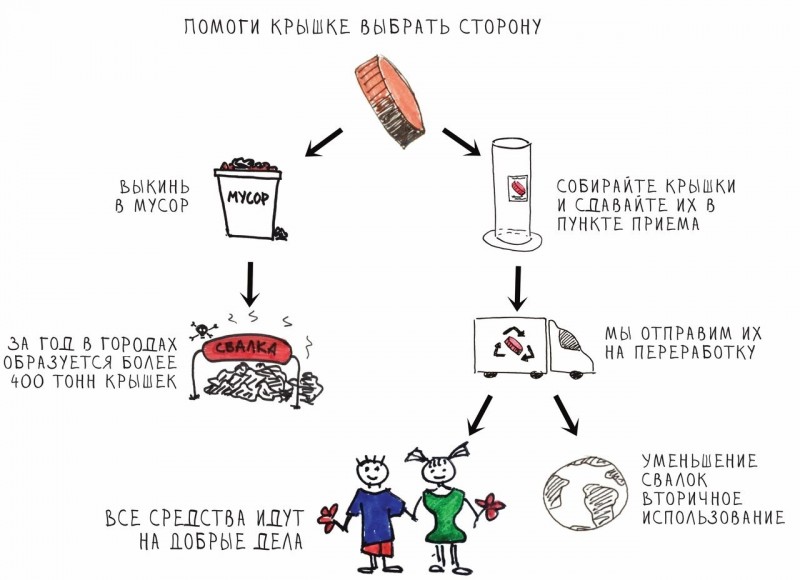 